- DOCUMENTOS PESSOAIS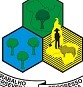 - CARACTERÍSTICAS FÍSICAS- GRAU DE INSTRUÇÃO E QUALIFICAÇÃO PROFISSIONAL- CARGO EFETIVO / COMISSIONADO / CONTRATADO- DEPENDENTES- DECLARAÇÃO DE NÃO ACUMULAÇÃO DE CARGOSDeclaro, para fim de ser reconhecido meu direito à aposentadoria no cargo acima mencionado, que:(	) Não exerço outro cargo/função/emprego na Administração Direta ou Indireta do Poder Público, nos poderes Legislativo e judiciário ou no Tribunal de Contas do Pará, outros Estados, Municípios ou União.(	) Exerço, em regime de acumulação, cargo/função/emprego de  	 	, matrícula/cadastro:	 no órgão/entidade  		 (	) Sou aposentado no cargo/função/emprego de  	 	, no  	 	, desde 	/	/	Declaro para os devidos fins que as informações constantes desse formulário são fieis à verdade e condizentes com a realidade dos fatos à época.Declaro que todas as informações mencionadas nesse formulário foram extraídas dos documentos que são da minha inteira responsabilidade.Além disso, fui informado que se houver qualquer alteração nesta Declaração, a mesma deverá ser modificada junto ao Departamento de Recursos Humanos.Por fim, fico ciente que através desse documento a falsidade das informações configura crime previsto no Código Penal Brasileiro  e passível de apuração na forma da Lei.Nada mais a declarar, e ciente das responsabilidades pelas declarações prestadas, firmo a presente. 	, 	de 	de 20 	Nome Servidor(a)PREFEITURA MUNICIPAL DE PARAGOMINASSECRETARIA MUNICIPAL DE ADMINISTRAÇÃO E FINANÇAS                         Departamento de Recursos HumanosFICHA CADASTRALPREFEITURA MUNICIPAL DE PARAGOMINASSECRETARIA MUNICIPAL DE ADMINISTRAÇÃO E FINANÇAS                         Departamento de Recursos HumanosFICHA CADASTRALPREFEITURA MUNICIPAL DE PARAGOMINASSECRETARIA MUNICIPAL DE ADMINISTRAÇÃO E FINANÇAS                         Departamento de Recursos HumanosFICHA CADASTRALPREFEITURA MUNICIPAL DE PARAGOMINASSECRETARIA MUNICIPAL DE ADMINISTRAÇÃO E FINANÇAS                         Departamento de Recursos HumanosFICHA CADASTRALPREFEITURA MUNICIPAL DE PARAGOMINASSECRETARIA MUNICIPAL DE ADMINISTRAÇÃO E FINANÇAS                         Departamento de Recursos HumanosFICHA CADASTRALPREFEITURA MUNICIPAL DE PARAGOMINASSECRETARIA MUNICIPAL DE ADMINISTRAÇÃO E FINANÇAS                         Departamento de Recursos HumanosFICHA CADASTRALPREFEITURA MUNICIPAL DE PARAGOMINASSECRETARIA MUNICIPAL DE ADMINISTRAÇÃO E FINANÇAS                         Departamento de Recursos HumanosFICHA CADASTRALPREFEITURA MUNICIPAL DE PARAGOMINASSECRETARIA MUNICIPAL DE ADMINISTRAÇÃO E FINANÇAS                         Departamento de Recursos HumanosFICHA CADASTRALPREFEITURA MUNICIPAL DE PARAGOMINASSECRETARIA MUNICIPAL DE ADMINISTRAÇÃO E FINANÇAS                         Departamento de Recursos HumanosFICHA CADASTRALPREFEITURA MUNICIPAL DE PARAGOMINASSECRETARIA MUNICIPAL DE ADMINISTRAÇÃO E FINANÇAS                         Departamento de Recursos HumanosFICHA CADASTRALFoto 3x4Foto 3x4Foto 3x41 - DADOS PESSOAIS1 - DADOS PESSOAIS1 - DADOS PESSOAIS1 - DADOS PESSOAIS1 - DADOS PESSOAIS1 - DADOS PESSOAIS1 - DADOS PESSOAIS1 - DADOS PESSOAIS1 - DADOS PESSOAIS1 - DADOS PESSOAISFoto 3x4Foto 3x4Foto 3x4NomeNomeNomeNomeNomeNomeNomeNomeNomeMatrículaFoto 3x4Foto 3x4Foto 3x4Data de NascimentoSexoSexoNaturalidadeNaturalidadeNaturalidadeNaturalidadeNaturalidadeNacionalidadeNacionalidadeNacionalidadeNacionalidadeAno de ChegadaNome do PaiNome do PaiNome do PaiNome do PaiNome do PaiNome do PaiNome da MãeNome da MãeNome da MãeNome da MãeNome da MãeNome da MãeNome da MãeEstado CivilEstado CivilEstado CivilCônjugeCônjugeCônjugeCônjugeCônjugeCônjugeCônjugeCônjugeCônjugeCônjugeLogradouro (Endereço Residencial)Logradouro (Endereço Residencial)Logradouro (Endereço Residencial)Logradouro (Endereço Residencial)Logradouro (Endereço Residencial)NúmeroNúmeroComplementoComplementoComplementoComplementoComplementoComplementoBairroBairroBairroBairroCidade - UFCidade - UFCidade - UFCidade - UFCidade - UFCidade - UFCidade - UFCEPCEPTipo de ContatoTipo de ContatoContatoContatoContatoContatoContatoContatoContatoContatoContatoContatoContatoCelularCelularE-mailE-mailOutrosOutrosCPFRGRGRG - EmissãoRG - EmissãoCTPS (Nº/Série-UF)CTPS (Nº/Série-UF)CTPS - EmissãoNIS (PIS/PASEP/NIT)NIS (PIS/PASEP/NIT)NIS - ExpediçãoNIS - ExpediçãoTítulo de Eleitor (Nº/Zona-Seção)Título de Eleitor (Nº/Zona-Seção)Conselho de Classe (Nº-UF)Conselho de Classe (Nº-UF)ReservistaReservistaCNHCNHCNHCNH - EmissãoCNH - EmissãoCNH - ValidadeGrupo SanguíneoDoador(a) de SangueRaçaDeficiência(s)( ) MOTORA	( ) VISUAL	( ) AUDITIVA	( ) REABILITADODeficiência(s) - ObservaçõesDeficiência(s) - ObservaçõesDeficiência(s) - ObservaçõesDeficiência(s) - ObservaçõesTipo de CargoSituação FuncionalSituação FuncionalData da PortariaPortariaPortariaPortariaCargoFunçãoFunçãoFunçãoFunçãoClasseReferênciaCargo ComissionadoFunção ComissionadaFunção ComissionadaFunção ComissionadaFunção ComissionadaFunção ComissionadaFunção ComissionadaUnidade de Lotação / SecretariaUnidade de Lotação / SecretariaUnidade de Exercício / SetorUnidade de Exercício / SetorUnidade de Exercício / SetorUnidade de Exercício / SetorUnidade de Exercício / Setor